Profile of Cobie SmithDate of Birth: 11/01/1985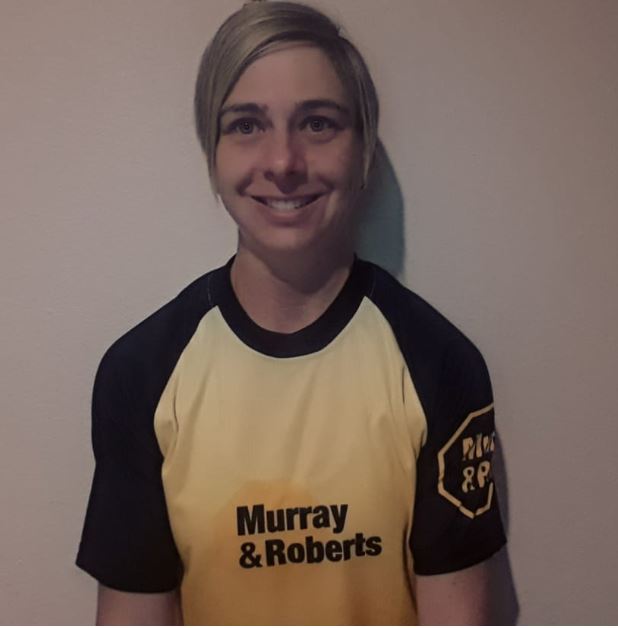 - 2018/2020 Om die Dam 50km: 2nd Position- 2018 Comrades Marathon: Sub 7:30 – 7:21:29- 2019 Edenvale Marathon: Champion – 2:54- 2019 Loskop 50km: 2nd Position – 3:28- 2019 KaapseHoop Marathon: 3rd Position – 2:54- 2019 RAC 32km Tough One: 6th Position- 2020 Johnson Crane Marathon: Champion – 2:59- Win several road races Nationwide- Represented South Africa at the IAU Africa 50km Championships in NigeriaMurray & Roberts Running Club
22 Skeen Boulevard, Bedfordview, 2007, South Africa 
Cell: +2776 578 4466 
E-mail:dana.coetzee@murrob.com  |  Web: www.murrob.com ENGINEERED EXCELLENCE 